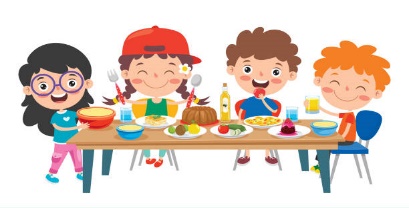 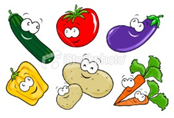 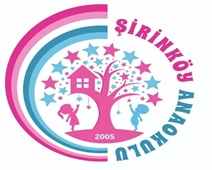                                                                                                              Melek ÇOLAK                                                                                                             Okul MüdürüTARİH                             2023-2024 EĞİTİM ÖĞRETİM YILI ŞİRİNKÖY ANAOKULU ŞUBAT AYI MENÜSÜ                             2023-2024 EĞİTİM ÖĞRETİM YILI ŞİRİNKÖY ANAOKULU ŞUBAT AYI MENÜSÜ                             2023-2024 EĞİTİM ÖĞRETİM YILI ŞİRİNKÖY ANAOKULU ŞUBAT AYI MENÜSÜSABAH KAHVALTISIİKİNDİ KAHVALTISIİKİNDİ KAHVALTISI05.02.2024 PazartesiHaşlanmış yumurta,ekmek,peynir,zeytin,meyveli çayTavuklu Pirinç pilavı ,AyranTavuklu Pirinç pilavı ,Ayran06.02.2024 SalıÖĞRETMENLER KURUL TOPLANTISIÖĞRETMENLER KURUL TOPLANTISIÖĞRETMENLER KURUL TOPLANTISI07.02.2024 ÇarşambaHavuçlu şehriye çorbası, ekmek, portakalHavuçlu şehriye çorbası, ekmek, portakalHavuçlu şehriye çorbası, ekmek, portakal08.02.2024 PerşembeEv pizzası, kuşburnu çayı Ev pizzası, kuşburnu çayı Ev pizzası, kuşburnu çayı09.02.2024 CumaSimit, peynir, zeytin, ıhlamurSimit, peynir, zeytin, ıhlamurSimit, peynir, zeytin, ıhlamur12.02.2024 PazartesiAçma,peynir,zeytin,sütAçma,peynir,zeytin,sütAçma,peynir,zeytin,süt13.02.2024 SalıMercimek çorbası,ekmek,brokoli salatasıMercimek çorbası,ekmek, brokoli salatasıMercimek çorbası,ekmek, brokoli salatası14.02.2024 ÇarşambaEv hamburgeri,bitki çayı,Ev hamburgeri,bitki çayı,Ev hamburgeri,bitki çayı,15.02.2024 PerşembeOmlet,peynir,zeytin,ekmek,reçel, ıhlamur,meyveOmlet,peynir,zeytin,ekmek,reçel, ıhlamur,meyveSebzeli bulgur pilavı,yoğurt,meyve16.02.2024 CumaKrep,peynir,zeytin,reçel,sütKrep,peynir,zeytin,reçel,sütKrep,peynir,zeytin,reçel,süt19.02.2024 PazartesiFırında kaşarlı yumurtalı ekmek,zeytin,reçel,sütBezelye yemeği,pilav,yoğurtBezelye yemeği,pilav,yoğurt20.02.2024 SalıTavuklu patatesli sandaviç limonlu çayTavuklu patatesli sandaviç limonlu çayTavuklu patatesli sandaviç limonlu çay21.02.2024 ÇarşambaGözleme,peynir,zeytin,reçel,bitki çayıGözleme,peynir,zeytin,reçel,bitki çayıGözleme,peynir,zeytin,reçel,bitki çayı22.02.2024 PerşembeYoğurt çorbası,ekmek,bisküvili pastaYoğurt çorbası,ekmek,bisküvili pastaYoğurt çorbası,ekmek,bisküvili pasta23.02.2024 CumaCevizli kek,süt,elmaNohut yemeği,pirinç pilavı,ayranNohut yemeği,pirinç pilavı,ayran26.02.2024 PazartesiKarışık tost, havuç dilimleri,bitki çayıKarışık tost, havuç dilimleri,bitki çayıKarışık tost, havuç dilimleri,bitki çayı27.02.2024 SalıTavuklu şehriye çorbası,ekmek,pudingTavuklu şehriye çorbası,ekmek,pudingTavuklu şehriye çorbası,ekmek,puding28.02.2024 ÇarşambaKıymalı pide,bitki çayı,mevsim meyvesiKıymalı pide,bitki çayı,mevsim meyvesiKıymalı pide,bitki çayı,mevsim meyvesi29.02.2024 PerşembeFırında patates,peynir,zeytin,ekmek,meyveli çayPeynirli erişte,ayranPeynirli erişte,ayran01.03.2024 CumaGül böreği,reçel,limonataGül böreği,reçel,limonataGül böreği,reçel,limonata